OLI Summer Term Homework Challenges 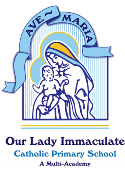 Year 3 You can do the challenges in any order. You can only do each challenge once and can only hand in or tweet a maximum of 2 per week. Completed homework challenges get you merits and will be kept by your class teacher. If your challenge requires a tweet, then #OLOLHomeworkChallenges to help your teacher and Mrs David find your work. If you complete all challenges, return your form to your class teacher and you will be entered into a prize draw at the end of term. Task 1 - Reading Read a Roald Dahl book that you have never read before.  Share reading it with an adult at home. Tweet your reading time together. Write a book report which we can display in class to encourage others to read your chosen book. Task 2 - Writing Ask a family member or friend for their favourite poem. Add a couple of verses of your own using the same style as the poet.  Write up the entire poem in your very best handwriting and add some illustrations to match the text.   Task 3 Phonics/Spelling Make a list of new prefixes you find in your reading book. How many words can you find that begin with that prefix? Practice spelling those words and try and implement them in your sentences. Task 4 - Maths Practise your timetables. See how many you can learn by heart.  Task 5 - RE Discuss and record what fire or wind can do.  Use the following headings:The sounds you hear             	The smells you smell The sights you see                 	The feelings you haveThe difference it makes        	The movement it makesThe warmth or cold it brings 	The power of fire/windTask 6 - Science Draw and label a plantTask 7 - FrenchCreate a calendar of your family and friend’s birthdays. Teach people how to say their birthday in French. Do any of your friends or family have the same birthday? Task 8 - History Research about a famous Egyptian leader. Create a fact-file about them to share with family members and your peers. Task 9 - Geography Take a map of your local area. Can you find your house, school and church? What else can you find on the map?Task 10 - PE & Sports Using a small soft ball or scrunched up socks, count how many times you can hit the object up using both hands. Then try and use one hand with the other hand before your back. Can you use an object such as a wall or ask a friend or family member to create a rally to make the task harder? Task 11 - Computing Send an email with an attachment to a friend, family member or school teacher. Your email should inform them of the importance of internet safety. Before completing this challenge, check with someone at home that you can use a device with internet access.   Task 12 - Music Using resources at home or within your environment, create a musical performance. Think about your rhythm and the beats you are creating (sorry for the noise parents).  Task 13 - Design & Technology Design your own plant. How tall is it going to be? What type of plant is it? Is it colourful? Where would we find your plant? Task 14 - Art & Design 2022 is the year of the Tiger in China. Create your own tiger using resources that you have at home. Bring them into school so we can share them with our Mandarin assistant Lan. Task 15 -PSHEE Draw a picture of a member of your family. This can be a parent, sibling, cousins etc. Around the picture, list similarities and difference between yourselves which make unique from one another. Task 16 - Rights Respecting School Article 3 in the United Nations Convention on the Rights of the Child considers Best interest of a child. List your interests and how adults can help you promote those interests.  